ПРОГРАММАЭКОЛОГИЧЕСКОГО ФОРУМА«Экология урбанизированных и горнорудных                                           территорий Забайкальского края»Место проведения: зал ученого совета Забайкальского государственного университета по адресу:  г. Чита, ул. Александро-Заводская, д. 30.Время проведения: 10 марта 2017 года 09.00 - 13.00.Участники: Японская ассоциация РОТОБО, ассоциация Japan  Coal  Energy Center (Япония),  инжиниринговая компания Electric Power Development Co.,Ltd(J-Power) (Япония), Правительство Забайкальского края, Министерство экономического развития Забайкальского края, Министерство территориального развития Забайкальского края, Министерство природных ресурсов Забайкальского края,территориальные управления по Забайкальскому краю - Росприроднадзора, Роспотребнадзора, Гидрометслужбы, Ростехнадзора, экологическая служба Министерства обороны РФ, Администрация г. Читы, Забайкальское отделение Общероссийского Народного фронта, Забайкальское отделение общественной организации «Деловая Россия», ПАО «Территориальная генерирующая компания - 14»,  Институт природных ресурсов экологии и криологии СО РАН, Забайкальский государственный университет, Читинская государственная медицинская академия, Забайкальский институт инженеров железнодорожного транспорта, Читинский институт БГУ,  представители научного и экспертного сообщества Забайкальского края,студенты, школьники,японская государственная телерадиокомпания NHK,средства массовой информации Забайкальского края. Тема выступлений: Выступление представителя Правительства Забайкальского края  - 10 мин.Выступление Сайто Дайсукэ (SAITO Daisuke) - заместителя директора Японской ассоциации РОТОБО - 10 мин.Выступление ректора ЗабГУ Иванова С.А. - 15 мин. Выступление представителя ТГК-14 - 15 мин.Выступление Озава Масахиро (OZAWA Masahiro) - специалист Japan Coal Energy Center - «Новая чистая угольная технология и состояние угольных теплоэлектростанции в Японии» - 20 мин.Выступление представителя экологического надзорного ведомства Забайкальского края - 15 мин.Выступление Коизуми Нобучика (KOIZUMI Nobuchika) - специалист Electric Power Development Co.,Ltd (J-Power) - «Технология очистки дымовых газов»  - 20 мин.Выступление представителя министерства природных ресурсов - 15 мин. Выступление представителя министерства территориального развития - 15 мин.Перерыв 15 минут, кофе-брейк Выступление Кога Кенто (KOGA Kento) - специалист Electric Power Development Co.,Ltd(J-Power) - «Экологический менеджмент теплоэлектростанций в Японии»» - 20 мин. Выступление представителя Читинской государственной медицинской академии - 15 мин. Выступление представителя общественной организации «Общероссийский народный фронт» - 10 мин. Выступление директора ИПРЭК СО РАН Сигачева Н.П. - 10 мин.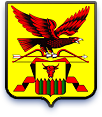 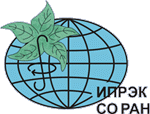 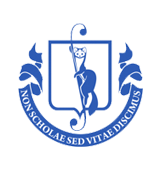 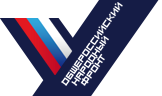 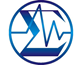 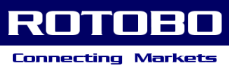 